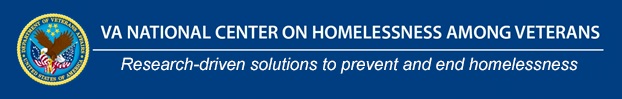 In Collaboration with VHA Employee Education System andVA’s National Center on Homelessness among Veterans,Homeless Programs Office, VACOPresents: The FY 2022 National Education SeriesOctober 20, 2021:	      Health Care for Women Veterans: Our Challenges and OpportunitiesNovember 17, 2021:   DEI Presentation Series Part 2: Getting comfortable with the Uncomfortable - Me in the Room:  Strategies for Difficult Race-based Conversations  December 15, 2021:    Primary Care Engagement Among Individuals with Experiences of Homelessness and Serious Mental Illness: An      Evidence MapFebruary 16, 2022:	     Connected Health: A Discussion of Virtual ToolsMarch 16, 2022:	     Understanding and Working Effectively with Veterans with Borderline Personality Disorder April 20, 2022:	     Medical Legal Partnerships for Older Adults in Patient CareMay 18, 2022:	    Connecting Research to Practice:Combining Medical, Social Determinates of Health, and Suicide Data:  Enhancing Understanding of Suicide Risk among Homeless and Justice Involved Veterans Increasing Use of VA Video Connect among Veterans Experiencing Homelessness – During COVID 19 and BeyondJune 15, 2022:	    Connecting Research to Practice: Enhancing VA's Preparedness for Disease Epidemics that Impact Homeless-Experienced Veterans:  A Unique Cohort StudyCOVID 19 Social Risk Screening and Referral:  Empowering Veterans with Resource Guides and Digital HealthJuly 20, 2022:	    Connecting Research to Practice: Changes in Primary Care and Health for Veterans Who Have Experienced Homelessness during the COVID Pandemic Overview: Research, Practice, and Implications for Programing and Direct Services for VeteransAugust 17, 2022:         Homeless Program Data Management Discussion     Burn Out - Use of Data - Working with your StaffSeptember 21, 2022:   TBA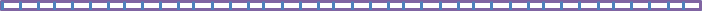 All webinars are held on a Wednesday at 1:00 – 2:00 p.m. Eastern, unless otherwise indicatedVIDEO: VA Personnel - Log into TMS for the Adobe Connect Link VIDEO: Non-VA Personnel - Log into VA TRAIN for the Adobe Connect Link CEU’s are being applied for through ACCME, ANCC, APA, NBCC, ASWB, CA BBS, CRCC, ADA, and NYSEDTopics are developed based on the HPO National Knowledge Self-Assessment Survey and TMS Evaluation FeedbackThe National Center on Homelessness among Veterans promotes the development of policy and practice that targets ending and preventing Veteran homelessness through supporting the implementation of relevant research findings into clinical practice, providing education and training for VA and community partners, disseminating evidence-based and emerging best practices, and developing new empirical knowledge.For additional education opportunities, please contact Derrick Crowley:  Derrick.Crowley@va.gov.  To learn more about the Center, visit our website at:  http://www.va.gov/homeless/nchav/index.aspand our Education and Training SharePoint site:  Education and Training for HPOAlso, connect with us on the VA Pulse site: Education and Training within VHA’s Homeless Programs Officehttps://www.vapulse.net/groups/education-and-training-within-vhas-homeless-program-office/overview